HILLY FIELDS FOOTBALL CLUBSEASON 21: 1987-88FIRST TEAM:BECKENHAM & CATFORD ALLIANCE:P	W	D	L	F	A	Pts	PosDivision 1			16	11	0	 5	39	17	22	4thBeckenham League Cup	 1	 0	0	 1	 1	 3Beckenham Hospital Cup	 1	 0	0	 1	 0	 8Hither Green Hospital Cup 1	 0	0	 1	 0	 3Tom Betton Invitation	 2	 1	0	 1	 5	 4Friendly				 5	 3	1	 1	15	 9TOTAL				26	15	1	10	60	44Apps Gls					Apps GlsDean Chatfield		24	21	Mark Rumbelow		21	0Mick Chatfield		23	 2	Nick Rumbelow		14	2John Coles		19	 2	Gavin Phipps		 4	0Mark Falconer		 1	 0	Costas Salacuri	 1	0Steve Ford		24	 9	Tommy Salacuri		25	0Keith Foster		 2	 0	Kevin Shearer		24	5Larry Garnham		 1	 0	Charlie Shoppee	22	0James Greet		16	 6	Mark Thompson		20	1Dave Keay			20	 1	John Wood			22	1Mike Kiely		 3	 0	Chris Yusuf		14	4Kevin McCormick	 7	 0	OG					6Adam Mosley		 2	 0L-R Back: Keith Foster, Mark Rumbelow, Gavin Phipps, Larry Garnham, John Wood, Kevin McCormick, Tommy Salacuri, Mick Chatfield, Chris Yusuf, Steve Ford L-R Front: James Greet, Dean Chatfield, Kevin Shearer, John Coles, Dave Keay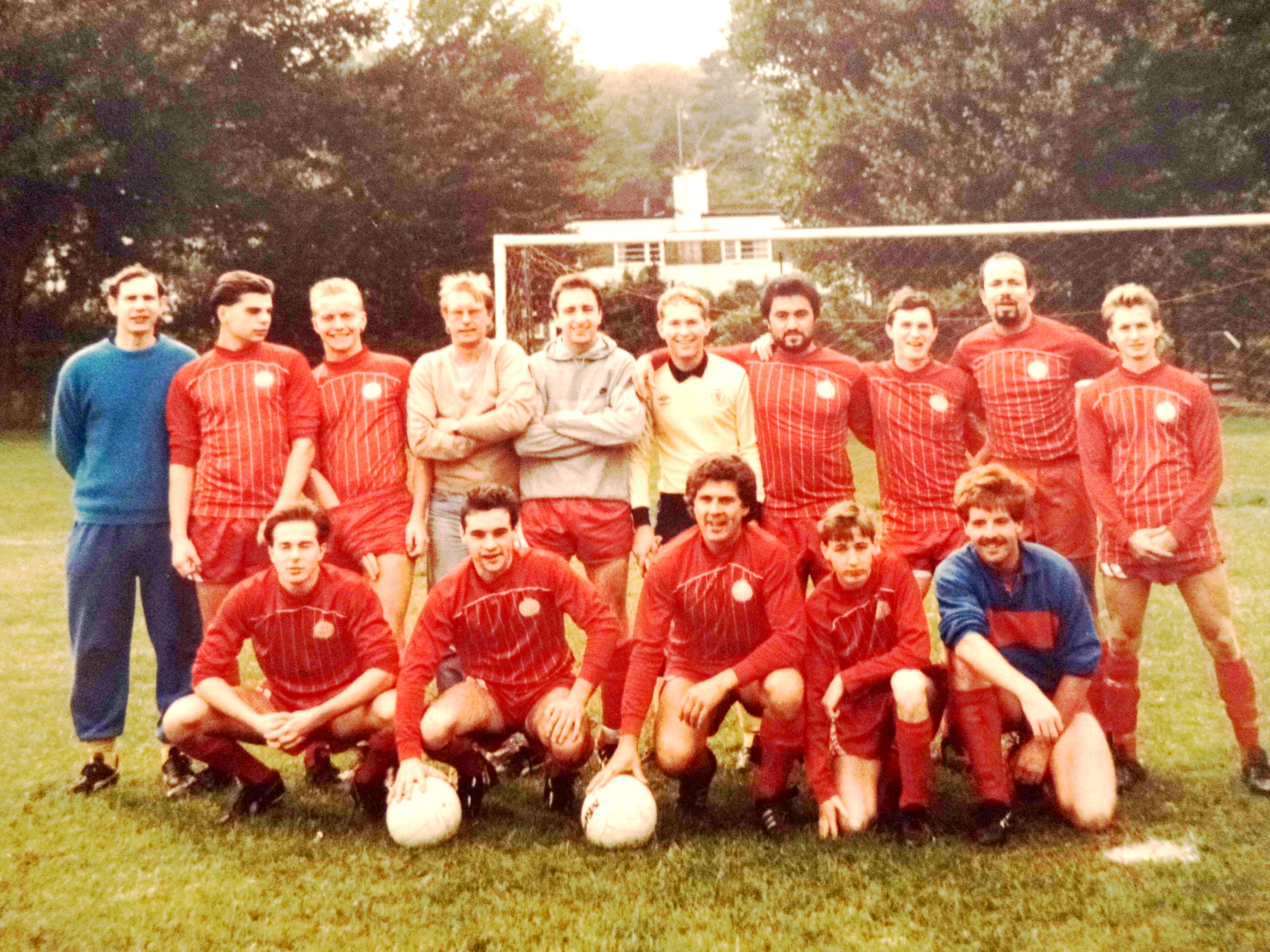 